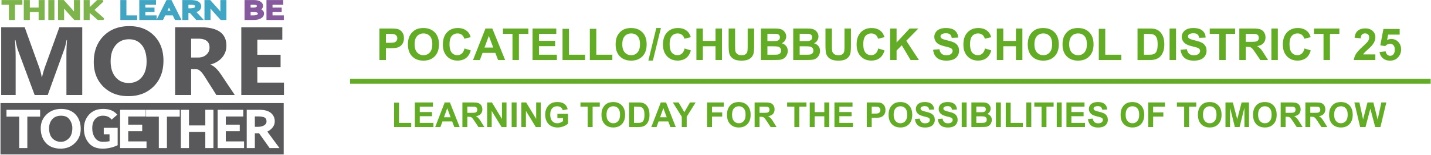 Administration Offices3115 Pole Line RoadPocatello, IdahoINVITATION TO BIDGYM FLOOR REPLACEMENT ATHIGHLAND HIGH SCHOOLSealed bids will be received by a Representative of the Board of Trustees of School District No.25, Bannock County, Idaho at 3115 Pole Line Road, Pocatello, Idaho, 83201, for Gym Floor Replacement at Highland High School until March 10, 2020 at 10:30 AM.Specifications or additional details, (including bid forms), may be secured at 3115 Pole Line Road, Pocatello, Idaho, 83201. All bids must be on the forms furnished, all blank spaces filled in, and signed with the name and address of the Bidder.  No unqualified bids will be read.  Each bid shall be accompanied by a certified check, cashier’s check, or a bidder’s bond, (executed by a qualified surety company with the power to do business in the State of Idaho) in the sum of not less than five percent, (5%) of the total bid, made payable to School District No. 25, Bannock County, Pocatello, Idaho.  This surety shall be forfeited by the bidder in the event of failure to enter into a contract.  Personal or company checks will not be accepted.  Compliance with Idaho Public Works Law is required.Bids not delivered by contractors at time of bid opening must be received in mail no later than 4:00 PM on March 9, 2020, the day before the bid opening.The Board of Trustees reserves the right to reject any or all bids or to waive any informalities, or to accept the bid or bids deemed best for School District No. 25, Bannock County, Pocatello, Idaho.Renae Johnson, ClerkSchool District No. 25